TRƯỜNG TH VĨNH HÒA ALỚP 2A3HỌ VÀ TÊN........................................................................................ĐỀ 1A.  Khoanh vào trước ý trả lời đúngCâu 1.  Tính nhẩm  	5 x 3	=............			3 x 4 	=...........		5 x 4	=..............	2 x 6  =............			3 x 7  =............		3 x 6  =............2 x 4  =............			5 x 8  =............		4 x 9  =............5 x 6  =............			4 x 6  =............		5x 6  =............Câu 2. Trong phép  tính  3  x  6  =  18 có A. 3 là thừa số, 6 là thừa số, 18 là tích.B. 3 là thừa số, 18 là thừa số, 6 là tích.C.  3 là số hạng, 6 là số hạng, 18 là tổng.Câu 3. Tính 24 + 32 – 17= 				85 – 21 + 19  =	        =                                                                          =Câu 4. Xem tờ lịch sau - Ngày 19 tháng 5 là thứ mấy A. Thứ hai                    B. Thứ ba                  C.  Thứ sáu                  D. Thứ bảy- Thứ ba tuần này là ngày 20, thứ ba tuần trước là ngày.........Câu 5  Đúng ghi Đ sai ghi S  a) 85 + 15 = 100					91 – 28 =  71b) 66 > 78						91 < 100Câu 6. Tìm  x  x + 35 =  26 +17					92 – x =  18 + 43........................................................................................................................................................................................................................................................................................................................................................................................................................................................................................................................................................................................Câu 7.  Bao thứ nhất nặng 78 kg lúa. Như vậy bao thứ nhất kém bao thứ hai là 15 kg lúa. Hỏi bao thứ hai nặng bao nhiêu kilôgam ?  ........................................................................................................................................................................................................................................................................................................................................................................................................................................................................................................................................................................................Câu 9.  Tính độ dài của đường gấp khúc ABCDE các cạnh: AB =11 cm;  BC= 12 cm;  CD = 31 cm; DE= 14 cm. Trả lời: Độ dài của đường gấp khúc ABCDE là: …………………………………………………………Câu 10.  Nam có một số viên bi, Nam chia đều cho 5 bạn thì mỗi bạn được 4 viên bi và còn dư 3 viên bi. Hỏi lúc đầu Nam có mấy viên bi?   Bài giải.......................................................................................................................................................................................................................................................................................................................................................................................................................................................................................................................................................................................ĐỀ 2Câu 1: (1 đ) (Mức 1) Khoanh vào chữ đặt trước câu trả lời đúng:Viết tổng sau dưới dạng tích 3 + 3A. 3 x 3
B. 3 x 2
C. 3 x 5
D. 3 x 4Câu 2: (1 đ) (Mức 1) Độ dài đường gấp khúc MNPQ là: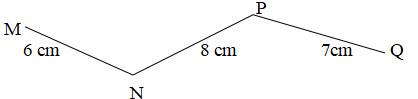 A. 20cm
B. 21dm
C. 21cm
D. 12cmCâu 3: (1 đ) (Mức 2) Chu vi hình tứ giác ABCD là: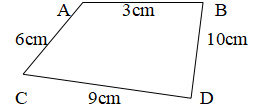 A. 16cm
B. 34cm
C. 28dm
D. 28cmCâu 4: (1,5 đ) (Mức 2)a. Phép chia 27 : 3 = 9 Số chia là (0,5đ)A. 6
B. 27
C. 9
D. 3c. 15 + 15 + 15 = ? (0,5đ)A. 55
B. 45
C. 65
D. 75Câu 5: (0,5 đ) (Mức 3) Số cần điền vào chỗ chấm là:5cm + 17cm – 19cm = ……………A. 48cm
B. 3dm
C. 3cm
D. 48dmCâu 6: (1 đ) (Mức 3) Nối X với số thích hợp.7 < 4 x X < 16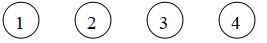 Câu 7: (0,5 đ) (Mức 3)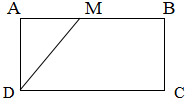 a. Hình ABCD là hình………b. Hình AMD là hình……….Câu 8: (0,5 đ) (Mức 3) Điền số.2dm 5cm = …………cm32cm = ……..dm……….cmCâu 9: (2 đ) (Mức 3)Trong lớp có 35 học sinh, cứ 5 học sinh ngồi chung một bàn. Hỏi cần bao nhiêu bàn?Bài giải…………………………………………………………………………………………………………………………………………………………………………………………………….…………………………………………………………………………………………………………………………………………………………………………………………………….Câu 10: (1 đ) (Mức 4)Tìm Y:4 x Y = 15 - 3ĐỀ 3A.TRẮC NGHIỆM: (3 điểm) Khoanh vào đáp án đúng nhất cho mỗi câu sau:Bài 1. Số chẵn liền sau 96 là:A. 98B. 94C. 100D. 96Bài 2. Kết quả của phép tính: 86 – 38 + 19 là:A. 57B. 79C. 87D. 67Bài 3. Ngày 14 tháng 1 năm 2018 là chủ nhật tuần này. Hỏi thứ bảy tuần sau là ngày nào?A. 20B. 21C. 22D. 19Bài 4. Trong một phép trừ, khi ta cùng thêm 5 đơn vị vào số bị trừ và số trừ thì hiệu sẽ thay đổi như thế nào?A. Hiệu giảm 5 đơn vị.B. Hiệu tăng lên 5 đơn vịC. Hiệu không đổi.Bài 5. " 3 được lấy 5 lần" ta được phép tính nào đúng nhất :A. 5 x 3B. 3+ 5C. 3 x 5D. 5+ 5 + 5Bài 6. Một con chó có 4 cái chân, một con gà có 2 cái chân. Vậy 2 con chó và 3 con gà có tất cả bao nhiêu cái chân ?A. 20B. 14C. 16D. 18II. TỰ LUẬN: 7 điểmBài 1. Đặt tính và tính (1 đ)a. 36 + 45			B. 73 - 39		C. 45 + 44			D. 88 - 79...................................................................................................................................................................................................................................................................................................................................................................................................................................................................................................................................................................................................Bài 2.Tính : (1,5đ)a) 15 – 5 x 2 				b) 2 x 8 + 3 4			 		c) 50 - 34+ 16....................................................................................................................................................................................................................................................................................................................................................................................................................................................................................................................................................................................................Bài 3.Tìm x :(1.5 đ)a) x + 37 = 73 - 5					b) 5 x 7 = x + 19....................................................................................................................................................................................................................................................................................................................................................................................................................................................................................................................................................................................................Bài 4. Nhà Lan có 8 cái ghế tựa, mỗi cái ghế có 4 chân . Hỏi 8 cái ghế có tất cả bao nhiêu cái chân ? ( 1,5 đ)....................................................................................................................................................................................................................................................................................................................................................................................................................................................................................................................................................................................................Bài 5. Một đường gấp khúc gồm 3 đoạn thẳng có độ dài lần lượt là: 8cm, 13cm, 1dm. Tính độ dài đường gấp khúc ? ( 1,5 đ).......................................................................................................................................................................................................................................................................................................................................................................................................................................................................................................................................................................................................Đề 4Câu 1: Khoanh tròn vào câu trả lời có kết quả đúng của các phép nhân sau:2 x 6 = …. ;			 A. 8; 7; 13; 13.3 x 4 = …. ; 			B. 12; 12; 36; 40.4 x 9 = …. ; 			C. 11; 13; 35; 41.5 x 8 = …. ; 			D. 12; 12; 38; 30.Câu 2. (1 điểm) Có 15 cái kẹo chia đều cho 3 bạn. Hỏi mỗi bạn có mấy cái kẹo? Em hãy khoanh vào kết quả đúng dưới đây:A. 5 cái kẹo.B. 6 cái kẹo.C. 7 cái kẹo.D. 8 cái kẹo.Câu 3. (1 điểm) Cho phép nhân 2 x 4 = 8. Em hãy khoanh vào phép chia thích hợp dưới đây:A. 2 : 4 = 8.    	4 : 2 = 8. B. 8 : 2 = 4   	8 : 4 = 2.C. 8 : 4 = 4  	4 : 8 = 4.D. 2 : 4 = 4.  	4 : 2 = 4.Bài 1: Đặt tính rồi tính:35+40    86-52     73-53    5+62     33+55      88-6....................................................................................................................................................................................................................................................................................................................................................................................................................................................................................................................................................................................................Bài 2: Viết các số: 50; 48; 61; 58; 73; 84 theo thứ tự từ lớn đến bé:....................................................................................................................................................................................................................................................................................................Bài 3:Một băng giấy dài 96 cm, em cắt bỏ đi 26 cm. Hỏi băng giấy còn lại dài bao nhiêu cm?Bài giải..................................................................................................................................................................................................................................................................................................................................................................................................................................................................................................................................................................................................Bài 4:Mẹ nuôi gà và vịt, tất cả có 48 con, trong đó có 23 con gà. Hỏi mẹ nuôi bao nhiêu con vịt?Bài giải.................................................................................................................................................................................................................................................................................................................................................................................................................................................................................................................................................................................................Bài 5: > = <a.  45 - 24.....17 + 10           b.     32 + 16......20 + 28     24 + 35.....56 - 36                   37 - 17......56 - 36      6 + 4.......7 + 2                      10 - 2........10 - 1Câu 1: Điền số thích hợp vào ô trốnga. 32 + ..... = 65                 b. .... + 54 = 87c. 72 - 24 = ...                  d. 35 + 43 < ..... < 90 - 10Câu 2: Viết số và dấu để có phép tính thích hợp.Câu 3: Điền dấu +; -15 ..... 5 ...... 2 = 1217 .......3 ......11 = 3Câu 4: Tìm một số biết rằng số đó cộng với 40 rồi trừ đi 30 thì được 20.Lời giải..........................................................................................................................................................................................................................................................................................................................................................................................................................................................................................................................................................................................................Câu 5: Bạn Hà có số kẹo nhiều hơn 7 kẹo nhưng ít hơn 9 kẹo. Hỏi bạn Hà có mấy viên kẹo?Lời giải........................................................................................................................................................................................................................................................................................................................................................................................................................................................................................................................................................................................................ĐỀ 5Câu 1:Ngày 3 trong tháng là ngày chủ nhật. Hỏi ngày 10 trong tháng đó nhằm ngày thứ mấy?Trả lời: ………………………………Câu 2:Dũng có một số viên bi, Dũng cho Khánh 14 viên bi. Dũng còn lại 15 viên bi. Hỏi lúc đầu Dũng có bao nhiêu viên bi?Lời giải.................................................................................................................................................................................................................................................................................................................................................................................................................................................................................................................................................................................................Câu 3:a) Hình vẽ dưới đây có ..... điểm; có ..... đoạn thẳng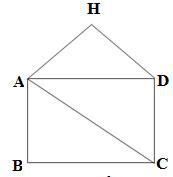 b) Đọc tên các đoạn thẳng đó: ........................Câu 4:Bình có 78 viên kẹo, Bình cho Đào một số viên kẹo, Bình còn lại 52 viên. Hỏi Bình đã cho Đào bao nhiêu viên kẹo?Lời giải..................................................................................................................................................................................................................................................................................................................................................................................................................................................................................................................................................................................................Câu 5:Viết tất cả các số có hai chữ số sao cho số chục cộng với số đơn vị bằng 5Lời giải............................................................................................................................................................................................................................................................................................................................................................................................................................................................- ĐỀ6I- PHẦN TRẮC NGHIỆM:Khoanh tròn chữ cái A, B, C, D trước kết quả đúng cho mỗi câu hỏi dưới đây:Câu 1: Số 95 đọc là:A. Chín năm             B. Chín lămC. Chín mươi năm        D. Chín mươi lămCâu 2: Số liền trước của 89 là:A. 80       B. 90       C. 88       D. 87Câu 3: Số lớn nhất có hai chữ số là:A. 98       B. 99       C. 11        D. 10Câu 4: 14 + 2 = … Số cần điền vào chỗ chấm là:A. 16       B. 20      C. 26       D. 24Câu 5: Trong phép trừ: 56 – 23 = 33, số 56 gọi là:A. Số hạng       B. Hiệu       C. Số bị trừ      D. Số trừCâu 6: Số thích hợp để điền vào ô trống trong phép tính:98 – …. = 90 là:A. 8       B. 9        C. 10        D. 7Câu 7: 2dm 3cm = …cmA. 32 cm       B. 23 cm       C. 203 cm       D. 230 cmCâu 8: Hình bên có mấy hình tam giác?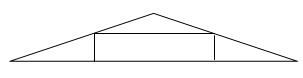 A. 2 hìnhB. 3 hìnhC. 4 hìnhCâu 9: Trong một phép trừ, biết hiệu là số bé nhất có hai chữ số mà tổng hai chữ số của nó bằng 6, số trừ bằng 68. Số bị trừ là:A.73        B. 83       C. 53        D. 37II- PHẦN TỰ LUẬN:Bài 1: Đặt tính rồi tínhBài 3: Khối lớp Hai có 94 học sinh. Khối lớp Ba có ít hơn khối lớp Hai 16 học sinh. Hỏi khối lớp Ba có bao nhiêu học sinh?Lời giải...........................................................................................................................................................................................................................................................................................................................................................................................................................................................................................................................................................................................................Thứ haiThứ baThứ tưThứ nămThứ sáuThứ bẩyChủ nhật THÁNG51234 THÁNG5567891011 THÁNG512131415161718 THÁNG519202122232425 THÁNG5262728293031=4=864 + 2770 – 5247 + 39100 – 28………………..………………..…………………………………..………………..…………………………………..………………..…………………………………..………………..…………………